PRZYSPOSOBIENIE DO PRACYTEMAT: "Placki ziemniaczane" (27.11.2020)Poniżej informacje Dodatkowo link do filmiku: https://youtu.be/nhTG0q-fBpkPlacki ziemniaczane, placki kartoflane – prosta potrawa przygotowywana z ziemniaków, placki smażone na tłuszczu. Głównymi składnikami są starte na tarce surowe ziemniaki z dodatkiem cebuli, jajek, niewielkiej ilości mąki i soli.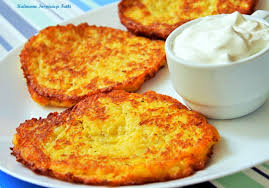 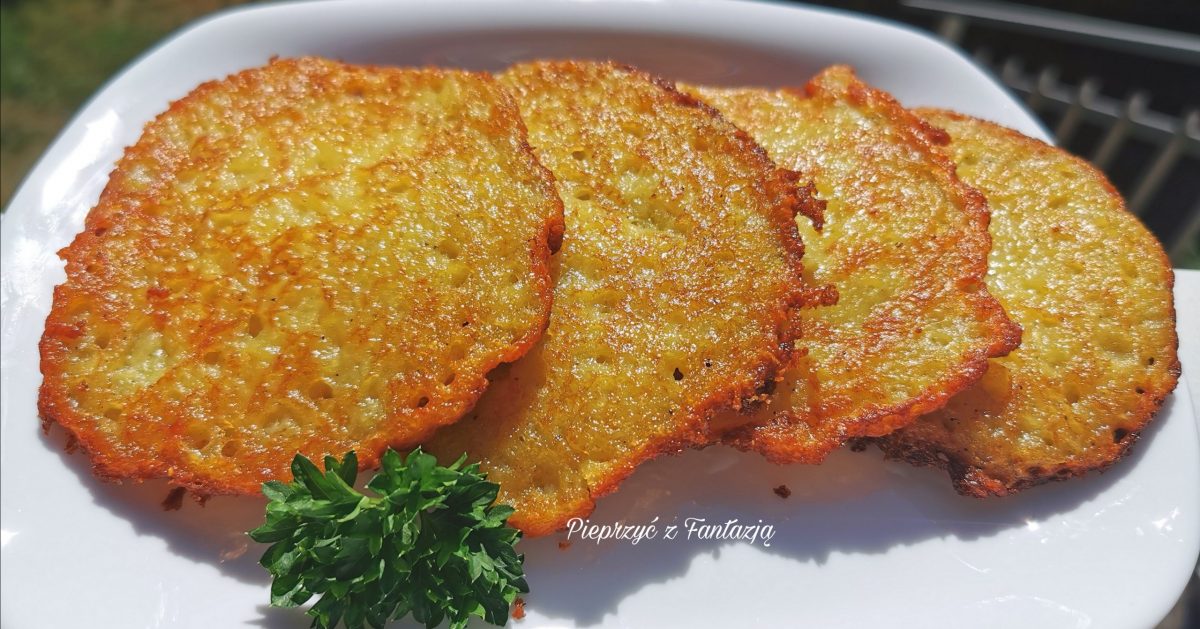 Poniżej ćwiczenie do wykonania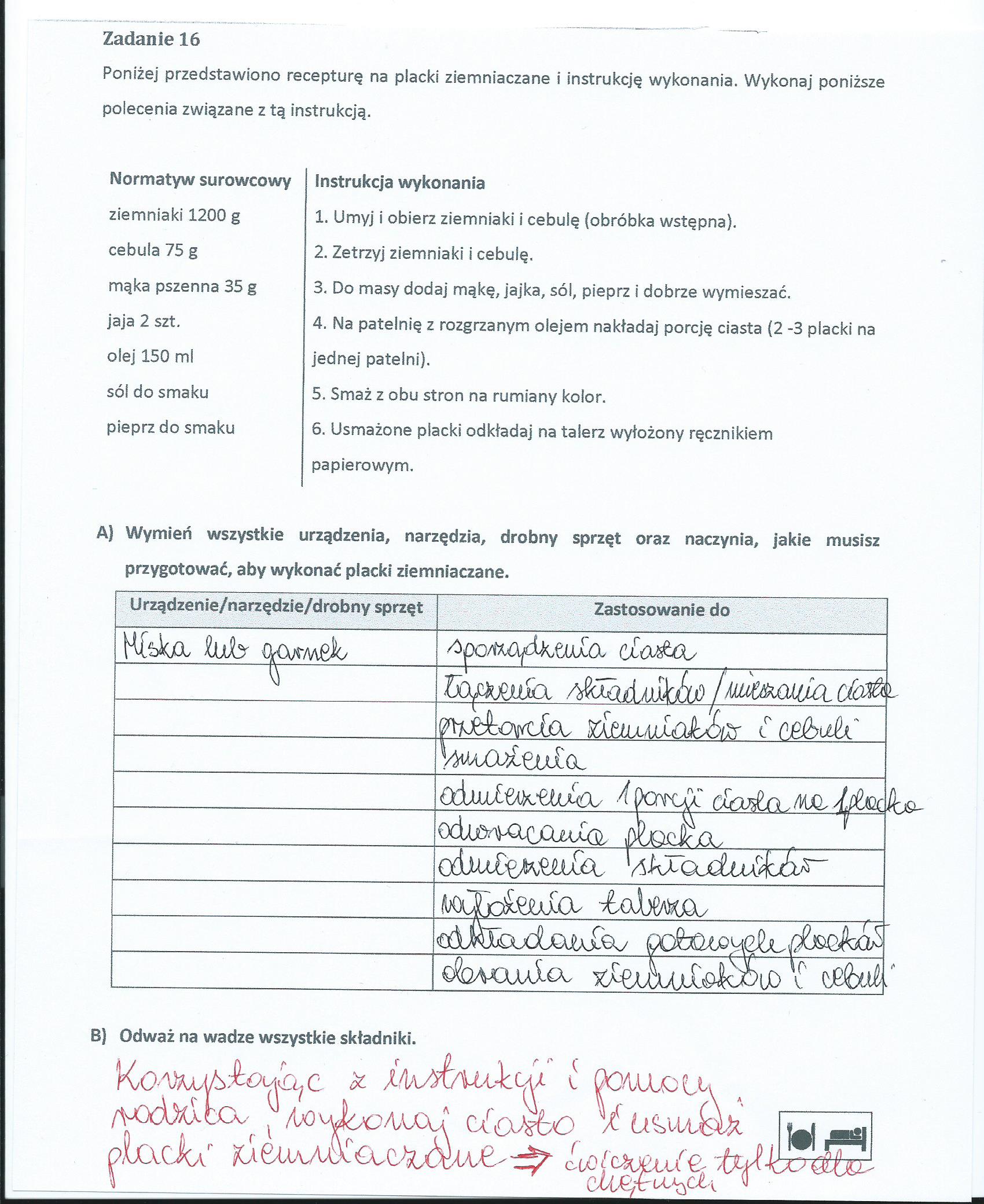 